 ===================================================================03 июля 2023 г.                                              №  14                                         пос. Шарнут  О признании утратившим силу постановления № 3 от 17.01.2022 г. «Об утверждении порядка осуществления муниципального контроля за соблюдением Правил благоустройства территории Шарнутовского сельского муниципального образования Республики Калмыкия»В соответствии с чч.1,4 ст.7 Федерального закона от 06.10.2003 №131-ФЗ «Об общих принципах местного самоуправления в Российской Федерации», во исполнение Протеста на постановление администрации Шарнутовского сельского муниципального образования Республики Калмыкия № 3 от 17.01.2022 года  «Об утверждении порядка осуществления муниципального контроля за соблюдением Правил благоустройства территории Шарнутовского сельского муниципального образования Республики Калмыкия»,  Прокуратуры Сарпинского района от 28.06.2023 года, с целью приведения в соответствие муниципальных правовых актов администрации Шарнутовского сельского муниципального образования Республики Калмыкия с требованиями федерального  законодательства п о с т а н о в л я ю:1. Признать утратившим силу постановление администрации Шарнутовского сельского муниципального образования Республики Калмыкия от 17 января 2022 года  № 3 «Об утверждении порядка осуществления муниципального контроля за соблюдением Правил благоустройства территории Шарнутовского сельского муниципального образования Республики Калмыкия».2. Официально опубликовать (разместить) на официальном сайте Шарнутовского сельского муниципального образования Республики Калмыкия в информационно-телекоммуникационной сети «Интернет», а так же разместить на сайте администрации Шарнутовского сельского муниципального образования Республики Калмыкия.3. Контроль   за  выполнением  настоящего постановления оставляю за собой.4. Постановление вступает в силу на следующий день после его официального опубликования.Глава Шарнутовского сельскогомуниципального образования Республики Калмыкия:                           ___________________        Н.В.ФоминаХАЛЬМГ ТАНГЧИН  ШАРНУТ ЗЕЛМНА СЕЛӘНӘМУНИЦИПАЛЬН БУРДӘЦИНАДМИНИСТРАЦИНТОГТАВР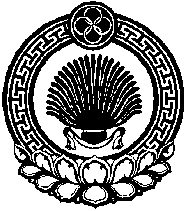 ПОСТАНОВЛЕНИЕ АДМИНИСТРАЦИИ ШАРНУТОВСКОГО СЕЛЬСКОГО МУНИЦИПАЛЬНОГО ОБРАЗОВАНИЯРЕСПУБЛИКИ КАЛМЫКИЯ